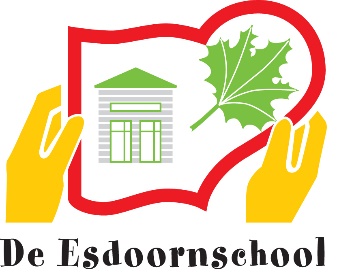 Oudercomité maandag 26/9/22 om 20u. – verslag (Gudrun)Welkom met een drankjeOverlopen van de meegestuurde documentenLeden:Het oudercomité telt 22 leden. De aangepaste lijst met e-mailadressen wordt bijgevoegdKalender en schoolactiviteiten:De activiteiten van vorig schooljaar staan ingepland. Dat is omdat we voor 30 juni de kalender moesten laten goedkeuren door het basiscomité. Dit wil niet zeggen dat alle activiteiten moeten doorgaanWe bespreken later elke activiteit stap voor stap, nu focussen we op de HalloweenwandelingOp basis van de laatste oudercomitévergadering van het schooljaar maakte Veerle F een checklist. Deze wordt meegestuurd.Resultaten en actiepunten ouderbevraging:Er kwam weinig respons op de vraag naar talenten bij ouders. Mogelijk zijn ouders wat beschroomd?BudgetvergaderingGeïnteresseerden:Lieselotte, Ann, Jill, Ivo, Suzie, Sara, Bart DM, Jelle, Joris, Kurt, Katrien, Bart D, Jorn, GudrunDatum:Dinsdag 10/10 om 20u.HalloweenwandelingGeïnteresseerden:Anne-Sophie, Martine, Veerle F, Bart DM, Sara, Jelle, Jill, Greet, Nina, Rebecca, Jelena, GudrunDatum:Donderdag 29/9 om 20u.VoorzitterWat doet een voorzitter?De groep enthousiasmerenHet proces bewaken i.p.v. de inhoud te bepalenHeeft een verbindende rolDecentraliseert de takenGeeft vertrouwenZorgt voor luchtigheidWie is kandidaat?Nina, Jill en Rebecca zien zichzelf als een voorzittersgroepje als hun kandidatuur gedragen wordt door de groep en als hun rol duidelijk is.Er wordt gevraagd aan de groep om tegen de volgende vergadering hierover verder nagedacht te hebben om dan te beslissen.Volgende oudercomitévergaderingDatum: Maandag 10/10 om 20u.Plaats: in de Zalm (= Zaal voor Allerlei Leer Mogelijkheden, al lachend door het team gekozen nadat ik me eens vergiste door spellingcorrector ;-) )